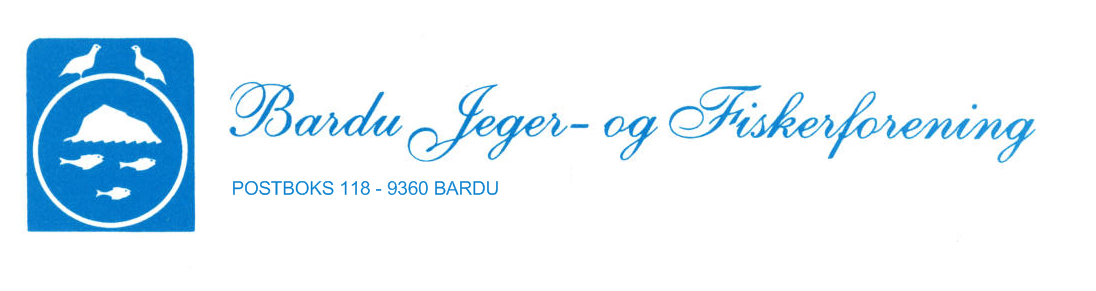 Bardu JFF, JAKT- OG FISKEGLEDE TIL ALLE FOR ALLTID!Bardu JFFBoks 1189365 BarduREFERAT STYREMØTE 10/2022 -  31.10.2022Tilstede: Ivar Omsted, Kåre Tune, Georg Omsted, Roy Steinar Hansen, Alexander Ingedahl, Brita MartinsenForfall: Frank Strømseth, Knut Eide, Janne Hanstad Pettersen, Ove Bunde og Sissel Motrøen, Fredrik JosefsenIkke møtt: Truls Stenersen59/2022Forrige referat. Henvisning til sak 53/22 – prisjusteringen aksepteres.Meldt forfall settes under forfall. Ikke møtt er de som ikke har gitt beskjed.60/22Innkommen post og aktuelle saker.Invitasjon tillitsmannsamling 12.-13. november. Ivar sjekker om noen av de som ikke er på styremøtet kan dra. Mail fra friluftsrådet – kurs i fellefangst og snarejakt. Spørsmål om BJFF kan stille. Ivar sjekker om Ole Kroken kan. Det må være godkjent hagleinstruktur. Hvis han ikke kan melder Ivar at vi ikke kan.Informasjon om vedtekstendringer. Ivar informerte om at han har vært i kontakt med NJFF. Han skal møte de igjen. De som har spørsmål bes melde disse til de som jobber med vedtekstnormen så det kan tas videre.Høstfest for medlemmer. NMK-Bardu sitt klubbhus. 24 påmeldte. Mat fra hotellet. Brita gjør nødvendige innkjøp. Det ordnes med en oppmerksomhet til de som gikk ut av styret i 2022.61/22Økonomi.Kasserer har sendt ut siste regnskap fra regnskapsbyrået. Enkelte budsjettposter har avvik i forhold til budsjett. Dette er noe vi vil jobbe med å bruke tid på fremover mot neste år. Vi setter opp dette som sak til neste styremøte. Hvert enkelt utvalgs forståelse av budsjettet. Spørsmål fra skyteutvalget om å handle skudd. Skyteutvalget kan innhente tilbud på inntil kr 160 000-, men ikke gjøre avtale før godkjenning fra styret.Kasserer orienterte om økonomisk status.62/22Status fra utvalgene.Kopi av det som har kommet på mail:Villmarksmessa. Georg orienterte. Bra økonomisk resultat etter villmarksmessa.Fiskeutvalget. Godt samarbeid med Midt-Troms Friluftsråd. Bra aktivitet. Planlegger med «Juletorsken» i desember. Informasjon kommer.Status fra eiendomsutvalget. Liten aktivitet, men vi jobber med saken om Toftakervannet hvor jeg har tatt kontakt med Setervannet venner. Foreløpig tilbakemelding er at de ønsker at det opprettes en dialog mellom oss, og at jeg i første omgang skriver en mail med litt forklarende tekst, så tar vi derfra. Roy Steinar har også hatt noe dialog med forskjellige personer, så arbeidet tusler fremover. Vi tenker at dette kanskje bør legges frem som sak til årsmøtet, og at det etableres som et lite prosjekt for å formalisere arbeidet.Status fra jaktutvalget.Vi har gått litt i dvale etter at hovedaktivitetene våre ble avsluttet.Det vi hadde på plan er gjennomført men det gjenstår og legge en plan for nyåret, dette skal gjøres i løpet av november.Status fra kvinneutvalget:Ingen aktivitet. Status Skyteutvalget:
Jeg må kjenne litt på kroppen om jeg klarer å møte, har ikke fått noen til å stille for meg enda.
Har ikke hatt noe aktivitet siden sist møte på banen og har egentlig avsluttet sesongen 2022.
Blir å jobbe med innkjøp av skudd til neste sesong og lurer da litt på hvor mye penger jeg egentlig kan bruke uten å gå over budsjettet.
Ut fra regnskapet står det jo litt miss visende at vi har resultat på 187245kr i inntekter og bare 106500kr i utgifter som da gir en sum på 80754 i inntekter på banen selv om vi har planlagt å gå med minus på 79400kr i år. Dette vil for meg si at jeg kan bruke 160154kr på skudd?
Alle er jo kjent med at skudd har blitt utfordrende å skaffe til gode priser men om jeg kan kjøpe dette i da litt større kvanta vil dette være med på å presse prisene ned for oss. Hva sier kasserer om dette?
63/22Åpne saker. Henvisning til Sak 56/22. Oppfølgingsaker. Henvisning til sak 34/22 – møte nr 6. Steiland – Frank henter inn tilbud på dette. Hva dreier dette seg om?Vi tar dette på neste møte.64/22Eventuelt. Hjemmesiden – utvalgene og «korrekturlesing» av det som står på hjemmesiden. Fiskeutvalget og kvinneutvalget er korrigert litt. Har Jakt, skyte og eiendomsutvalget lest korrektur?Oppfordring om at aktivitet meldes inn så det kommer på hjemmesiden.Hjemmesiden settes opp som sak til neste styremøte. Utvalgene ser gjennom hjemmesiden på forhånd.65/22Neste styremøte. 5. desember på Stallo eller hotellet.Brita Martinsen
referent